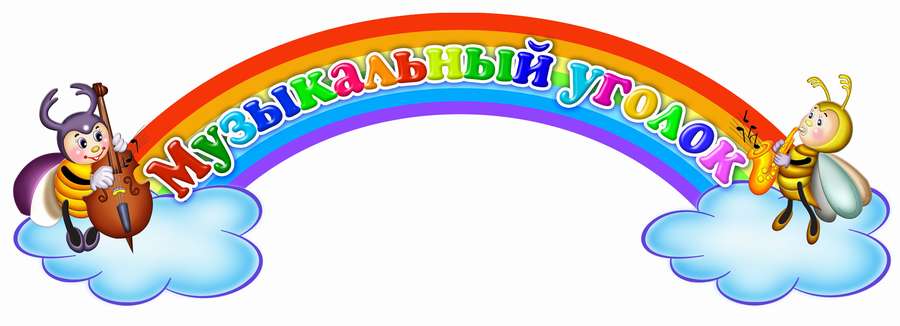 Советы родителям. «Как развить вокальные способности своего ребенка»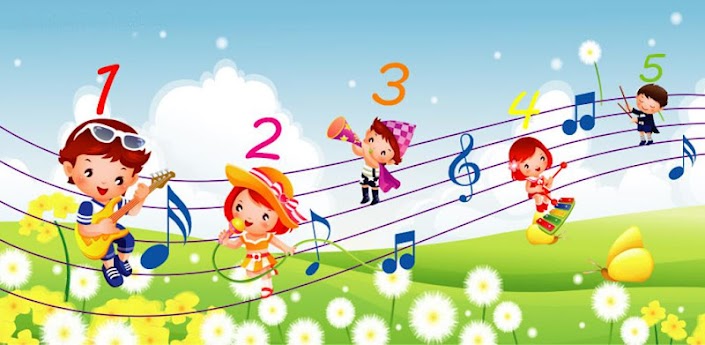  Все мы, взрослые, замечали, что песня или слушание музыки снимает усталость, раздражение, тем самым, успокаивая нервную систему. А у детей дошкольного возраста пение формирует правильное дыхание, дикцию Так же исполнение песен раскрепощает зажатый детский организм. Прекрасно, когда пение занимает важное место в жизни ребенка. Совершенствуется голосовой аппарат, артикуляция, дикция. Развиваются чувства, вкус, речь, память (как музыкальная, так и обычная). Кроме того, раннее пение – это путь к развитию музыкальности. Малыши – музыкальный народ. Они имеют музыкальные способности, о которых мы даже не подозреваем, и прямо-таки обожают петь. Работая музыкальным руководителем в детском саду, я заметила, что дети очень чувствительны к песенной интонации, если песенка грустная, они поют грустно, а кто то может и заплакать -  если веселая, то поют на улыбке, и начинают «пританцовывать». Сначала они поют так, как слышат. Здесь в полной мере проявляется их способность к подражанию. Постепенно в пении все больше проявляется индивидуальность ребенка. Когда им предлагаешь спеть в микрафон они представляют, что они настоящие певцы, или певицы, которые выступают на «профессиональной сцене».Я хочу предложить несколько рекомендаций для родителей как нужно правильно петь вместе со своим ребенком.Берегите голос малыша.Тут несколько слов об особенностях голосового аппарата ребенка. Это инструмент нежный и хрупкий. Воздух превращается в звук, проходя через связки гортани. Связки прикрепляются к краям гортани мышцами, и их формирование происходит с раннего детства до 12 лет. Таким образом, до 12 лет дети поют за счет тонких и слабых голосовых связок, которые легко перенапрячь, или, как выражаются музыканты, «сорвать». Поэтому маленьким детям нельзя петь громко, особенно на улице в холодную или сырую погоду. Есть примеры, когда, «сорвав» голос в раннем детстве, мы уже не можем петь всю жизнь.При совместном пении не заглушайте голос ребенка.Очень хорошо, когда в семье входит в традицию совместное пение. Когда ребенок приходит домой из детского садика и начинает петь те песенки, которые он учил на музыкальных занятиях, не отталкиваете его, не говорите ему, что «Мне не когда тебя слушать» или «Я устала на работе», а послушайте его или поиграйте с ним в такую игру: «Научи меня петь эту песенку», и тогда ваш ребенок начнет раскрываться и еще больше доверять вам. А так же, в интересах вашего ребенка пойте детские песенки, известные ему. Старайтесь при этом не заглушать голос малыша. Напротив, пусть в этих песнях малыш солирует, а вы ему тихонько подпевайте.Не высмеивайте и не ругайте ребенка, если он поет фальшиво.Это очень важно! Иногда папа и мама спрашивают меня: «А как быть, если, у меня нет слуха, и я пою фальшиво?» Я говорю: главное в пении не точное интонирование, а эмоциональный контакт, со своим ребенком поскольку он не уверен в своих силах, и неодобрение взрослых может надолго лишить его желания петь. Иногда родители ругают малыша: «Что ты там мурлычишь под нос? Поешь – так пой! Пой громче, чтобы тебя все слышали.» И ребенок привыкает к мысли, что петь громко – значит петь хорошо. Это, конечно, не значит, что нельзя поправить пение ребенка или сделать ему замечание. Следите, чтобы при пении голос малыша совпадал с вашим голосом.Как организовать слушание музыки дома?Вот несколько основных правил: В наш современный век у каждого есть выход в интернет. В интернете можно найти массу интересных детских песен. В выходные дни можно собраться всей семьей и с удовольствием попеть знакомые всем с детства песенки. Это поднимет настроение всем членам семьи, а детям доставит массу хороших впечатлений. Ведь петь будут не только они, а еще мама и папа!Музыка, даже самая замечательная, не должна звучать постоянно. В этом случае она не только перестает восприниматься как удовольствие и радость, но перестает восприниматься вообще.Музыка не должна звучать слишком громко.Не надо давать слушать музыку ребенку, если по каким-то причинам ему хочется чего-то другого, (например: посмотреть мультфильм, поиграть с игрушками и т.д.) он в это время к слушанию не расположен. Вы это почувствуете по реакции. 5. Выводы.Уважаемые родители, не стесняйтесь петь вместе со своими детьми.Не ругайте его, если он поет не правильно, а хвалите его и поощряйте.И самое главное! Уважайте и любите своих детей!                                                                  Подготовила:                                                                                             музыкальный руководитель                                                                        Кокшарова И.Ю.